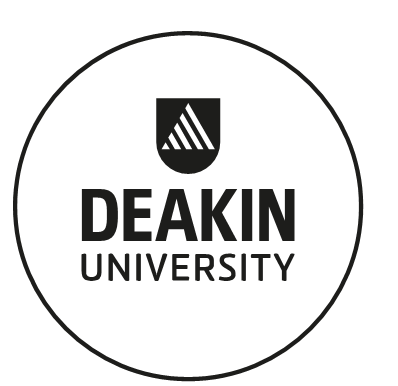 HUMAN ETHICS ADVISORY GROUP (HEAG) REVIEWER’S CHECKLISTThis checklist is provided as a tool for HEAG reviewers.Reviewers may choose to complete the checklist when reviewing applications but should not submit it with their reviewer’s report. Please note: this is not an exhaustive list of all possible ethical issues requiring consideration as part of the ethics review process but is to be used as a prompt, or guide by reviewers. Reviewers should review all documents submitted as part of an application. HEAG Reference Number:Project designProject designProject designProject designProject designHave researchers clearly outlined the research plan, explaining in detail what will be required of participants? Yes No Unsure N/A Have researchers clearly specified:Who the intended participants will be? Yes No Unsure N/A Who will recruit participants? Yes No Unsure N/A The method of recruitment to be employed? Yes No Unsure N/A The circumstances under which participants will be recruited? Yes No Unsure N/A Is there any potential for coercion and if so, have the researchers adequately described how this will be addressed? Yes No Unsure N/A The number of participants to be recruited? Yes No Unsure N/A Where there are exclusion criteria, have these been adequately justified by the researcher?Yes No Unsure N/A If participants may be excluded, is an adequate method specified indicating how participants will be treated and informed of this? Yes No Unsure N/A Where there are inclusion criteria, have these been adequately justified by the researcher? Yes No Unsure N/A If participants fail to meet inclusion criteria, is an adequate method specified indicating how participants will be treated and informed of this? Yes No Unsure N/A Is there justification for the number of participants to be recruited? Yes No Unsure N/A If so, does the project carry only negligible risk and involve using collections of data or records that contain only non-identifiable data about human beings?Yes No Unsure N/A Are procedures within the investigator’s technical competence?Yes No Unsure N/A Have issues around conflict of interest been adequately addressed? Yes No Unsure N/A Are there any concerns regarding the safety of the researcher/s when collecting data? Yes No Unsure N/A Plain Language Statement:Plain Language Statement:Plain Language Statement:Plain Language Statement:Plain Language Statement:Does the PLS have a Deakin logo?Yes No Unsure N/A Is the title of the research clearly stated on the top of the PLS?Yes No Unsure N/A If applicable, are the student and course identified?Yes No Unsure N/A Is the information given on the Plain Language Statement appropriate?Yes No Unsure N/A Is there an explicit invitation to participate included in the 1st or 2nd paragraph?Yes No Unsure N/A Is the language easy to understand (plain language) and appropriate to specific participant/group?Yes No Unsure N/A Is the statement personalized?Yes No Unsure N/A Are representative examples of questions included if applicable?Yes No Unsure N/A Are supervisor contact details included (name, position, school, phone number) if applicable?Yes No Unsure N/A Are sessions being audiotaped or electronically recorded and is this indication on the PLS? Yes No Unsure N/A Is there any discomfort/inconvenience to participants involved in this project and has this been adequately explained in the PLS?Yes No Unsure N/A Does the PLS clearly explain where or by what means participants may obtain results of the study? Yes No Unsure N/A Has the location and storage of data been adequately explained in the PLS: School, Deakin University, Locked Cabinet, Minimum period of 5 years from date of publication? Yes No Unsure N/A Does the researcher’s personal telephone number appear on the PLS? (Note: a mobile number is acceptable, a landline is not).Yes No Unsure N/A Has voluntary participation been ensured?Yes No Unsure N/A Does the PLS contain the following complaints clause?ComplaintsIf you have any complaints about any aspect of the project, the way it is being conducted or any questions about your rights as a research participant, then you may contact:  The Human Research Ethics Office, Deakin University, 221 Burwood Highway, Burwood Victoria 3125, Telephone: 9251 7129, research-ethics@deakin.edu.auPlease quote project number [201X-XXX].Yes No Unsure N/A Consent Form:Consent Form:Consent Form:Consent Form:Consent Form:Does the consent form contain the project title and ID?Yes No Unsure N/A Does the consent form contain the researchers’ names?Yes No Unsure N/A Is consent on behalf of a minor required and if so, has accommodation been made for that?Yes No Unsure N/A If sessions are being audiotaped or electronically recorded, is this clearly stated on the consent form?Yes No Unsure N/A Has the researcher clearly explained an appropriate consent procedure?Yes No Unsure N/A Has confidentiality/privacy been protected?Yes No Unsure N/A Privacy:Privacy:Privacy:Privacy:Privacy:I am not able to assess this application for privacy concerns and wish to refer it to the Chair Yes No Unsure N/A Is there collection/use of identifiable health information?Yes No Unsure N/A Is there collection/use of personal information?Yes No Unsure N/A Is there collection/use of sensitive information?Yes No Unsure N/A Is the researcher obtaining/using identifiable personal information from another organization?Yes No Unsure N/A Has the individual whose information it is consented to the collection, use or disclosure of identifiable personal information?Yes No Unsure N/A Where privacy issues have been identified above, has the researcher adequately explained the means by which these issues will be dealt with and participants’ privacy protected?Yes No Unsure N/A Other documentation:Other documentation:Other documentation:Other documentation:Other documentation:QuestionnairesIs a copy of each questionnaire to be used attached?Yes No Unsure N/A Is the questionnaire anonymous?Yes No Unsure N/A If YES, does the questionnaire contain a statement alerting participants that questionnaire return signifies consent and has the researcher omitted the consent form?Yes No Unsure N/A Does the questionnaire include appropriate instructions?Yes No Unsure N/A Interviews:Yes No Unsure N/A Is a copy of each interview question, or the general topics to be covered with example questions attached?Yes No Unsure N/A Is the planned location of interviews specified?Yes No Unsure N/A Are interviews to be audiotaped or electronically recorded?Yes No Unsure N/A Internet data collection:Yes No Unsure N/A Is the questionnaire located on a secure Deakin University Server or on another secure/protected Server?Yes No Unsure N/A If the questionnaire is located on a non-Deakin University Server, has the researcher specified which one?Yes No Unsure N/A Is the data to be stored on a non-Deakin University Server student data? Yes No Unsure N/A Are the data being returned by email (Note: only appropriate if confidentiality is NOT required)?Yes No Unsure N/A Are potential subjects being canvassed by email?Yes No Unsure N/A Miscellaneous:Yes No Unsure N/A Where required, is a copy of advertisement or poster supplied?Yes No Unsure N/A Where approval/support is required from an external organisation, is approval documentation supplied OR has an appropriate PLS/Consent form been prepared for the organisation?Yes No Unsure N/A Are there any other problems with the application (ie spelling and grammatical errors)?Yes No Unsure N/A 